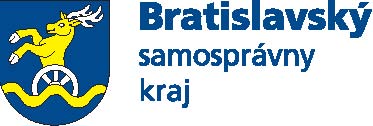 Bratislavský samosprávny krajSpráva o výchovno–vzdelávacej činnosti, jej výsledkoch a podmienkachza školský rok 2021/2022Stredná priemyselná škola dopravná, Kvačalova 20, Bratislava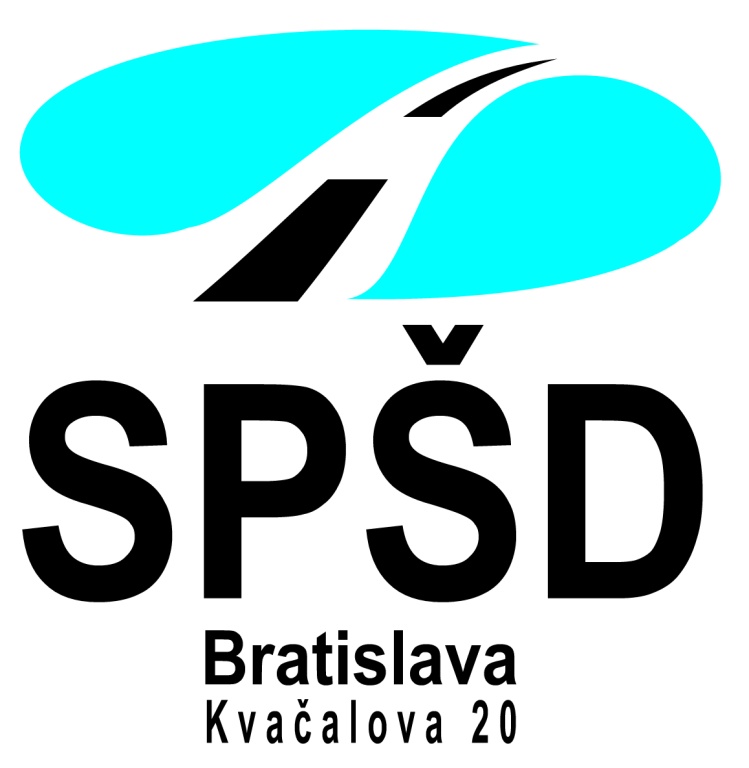 Predkladá:Ing. Lýdia Haliaková		                                        pečiatka školy a podpisriaditeľka školyZákladné identifikačné údaje o škole:Vedúci zamestnanci školyRada školy Rada školy pri  Strednej priemyselnej škole dopravnej, Kvačalova 20, Bratislava, bola ustanovená v zmysle § 24 zákona č. 596/2003 Z. z. o štátnej správe v školstve a školskej samospráve  a o zmene a doplnení niektorých zákonov v znení neskorších predpisov po voľbách dňa 7.12.2020.Členovia rady školyInformácia o činnosti rady školy za školský rok 2021/2022Počet a dátumy zasadnutí rady školy:Vzhľadom k pretrvávajúcej epidemiologickej situácii, rada školy v sledovanom období využívala väčšinou mailovú komunikáciu a hlasovanie per rollam.Zasadnutia:21.10.2021Členovia RŠ väčšinou hlasov vyjadrili súhlasné stanovisko a odporučili schváliť Správu o výsledkoch a podmienkach výchovno-vzdelávacej činnosti za školský rok 2020/2021, ktorú predložila riaditeľka školy Ing. Lýdia Haliaková. Oboznámili sa aj s Rozborom hospodárenia za rok 2020, ktorý predložila Zuzana Miklošová – ekonómka.15.1.2022Na základe mailovej komunikácie  členovia RŠ väčšinou hlasov vyjadrili súhlasné stanovisko s materiálmi, ktoré predložila riaditeľka školy Ing. Lýdia Haliaková„Podmienky prijímania žiakov do 1. ročníka v školskom roku 2022/2023“.25.2.2022Na základe mailovej komunikácie  členovia RŠ väčšinou hlasov vyjadrili súhlasné stanovisko s materiálmi, ktoré predložila riaditeľka školy Ing. Lýdia Haliaková„Podmienky prijímania žiakov do 1. ročníka v školskom roku 2023/2024“.13.6.2022Členovia RŠ boli oboznámení s Návrhom výkonov na školský rok 2023/2024, naplnenosťou tried po PS na školský rok 2022/2023, výsledkami MS, akciami a aktivitami školy za posledné obdobie. Členovia RŠ odporučili schváliť Plán výkonov na školský rok 2023/2024.Rada školy pri Strednej priemyselnej škole dopravnej si plnila svoje úlohy -  vyjadrovať a presadzovať verejné záujmy, záujmy žiakov, rodičov a zamestnancov v oblasti výchovy a vzdelávania. Vykonávala funkciu verejnej kontroly, vyjadrovala sa k činnosti školy, orgánov miestnej štátnej správy, orgánov obcí a samosprávnych krajov z pohľadu školskej problematiky. Rada školy pracovala  v súlade s platnými právnymi predpismi.5. Informácia o činnosti poradných orgánov riaditeľa školy Predmetová komisia (PK) – je pracovná skupina učiteľov, ktorí vyučujú ten istý predmet alebo príbuzné predmety SPŠD. Jeden učiteľ môže byť členom viacerých predmetových komisií.Na škole sú zriadené a pracujú dve predmetové komisie:PK všeobecno-vzdelávacích predmetov – vedúca Mgr. Ľudmila ZeleňákováPK odborných predmetov – vedúca Ing. Beata OgrodníkováVedúci predmetových komisií – pedagogický zamestnanec špecialista:vykonáva a zodpovedá za komplexnú organizačnú a riadiacu prácu v predmetovej komisii, zodpovedá za iniciovanie a riadenie modernizácie obsahu i metodiky v predmetoch v pôsobnosti PK, zodpovedá za kontrolno-hospitačnú činnosť predmetoch v pôsobnosti PK, dozerá na kvalitu vyučovania predmetov PK, organizuje zasadnutia predmetovej komisie, rozdeľuje úlohy medzi členmi predmetovej komisie a kontroluje ich plnenie, dbá o písanie zápisničných záznamov zo zasadnutí, zodpovedá za plánovanie, koordináciu a podporu vzdelávania a odborného rastu členov PK, podieľa sa na organizovaní rozvoja profesijných kompetencií pedagogických zamestnancov a vykonáva projektovú, poradenskú a hodnotiacu činnosť zameranú na kvalitu výchovy a vzdelávania vo zverenej oblasti, koordinuje, hodnotí a zodpovedá za prípravu pedagogickej dokumentácie vo zverenej oblasti plnenia školského vzdelávacieho programu pripravuje plán práce predmetovej komisie na školský rok, dbá na jeho plnenie a na konci školského roka ho vyhodnocuje, predkladá plán práce predmetovej komisie a jeho vyhodnotenie riaditeľke školy, zodpovedá za plnenie školského vzdelávacieho programu v súlade so štátnym vzdelávacím programom v príslušných vyučovacích predmetoch, dbá na jeho  plnenie, prípadné dopĺňanie a úpravy, zodpovedá za školské predmetové súťaže a prípravu žiakov reprezentujúcich školu vo vyšších kolách týchto súťaží, informuje priebežne vedenie školy o materiálnych potrebách predmetovej komisie,spolupracuje so zástupcom riaditeľky, ktorý koordinuje jeho prácu a poveruje ho operatívnymi úlohami súvisiacimi s jeho pracovnou náplňou.PK všeobecno-vzdelávacích predmetov – vedúca Mgr. Ľudmila ZeleňákováPočet a dátumy zasadnutí, prijaté uzneseniaPredmetová komisia všeobecno-vzdelávacích predmetov zasadala v školskom roku 2021/2022 päťkrát.Prijaté uznesenia: 31.8. 2021Plán práce PK VŠEZmena v realizácii dňa Express yourself (prezentácie v anglickom jazyku žiakov III. ročníka)Učitelia všeobecnovzdelávacích predmetov si do ŠkVP svojho predmetu do budúceho školského roka zaradia aktualizované kľúčové kompetencie.8.2. 2022Hodnotenie výsledkov za 1. polrokKritéria hodnotenia – vyučujúci sú povinní pridržiavať sa kritérií hodnotenia, ktoré sú zakotvené v ŠkVP, kontrola prostredníctvom hospitáciíPlán vzdelávania – učitelia sú povinní zaradiť si do plánu vzdelávania na začiatku každého školského roku vzdelávania a školenia, ktorých sa plánujú zúčastniť.Príprava predmetových olympiádMaturitné zadania – príprava maturitného zadania pre úroveň B2 z predmetu NEJ6.5. 2022Kompenzácia práce nadčas za opravené práce PFIČ MS v slovenskom a anglickom jazyku.1.7. 2022Zhodnotenie práce v rámci jednotlivých predmetov počas dištančného obdobia vzdelávaniaZhodnotenie úspešnosti MS, súťaží a olympiádZhodnotenie priebehu prezentácií prác žiakov III. ročníka v anglickom jazyku „Express yourself“ , ktoré sme realizovali po novomZhodnotenie prebiehajúcich projektov.30.8. 2022Plán práce PK VŠE na rok 2022/2023PK odborných predmetov – vedúca Ing. Beata OgrodníkováPočet a dátumy zasadnutí – PK odborných predmetov zasadla štyrikrát.Uznesenia:31.8. 2021Skompletizovať Plán práce predmetovej komisie odborných predmetovUmiestniť tematické plány predmetov na EduPage (elektronická triedna kniha)Záväzne sa rozhodnúť o organizácii krúžkov  (hradené vzdelávacími poukazmi)7.2. 2022Priebežná klasifikácia žiakov v súlade s kritériami a pravidlami vyplývajúcimiz jednotlivých ŠkVP. 					Plán priebežného vykonávania hospitácií.Požiadavky na nákup požadovaného technického vybavenia.	 1.7.2022Príprava tém komplexných odborných prác pre žiakov IV. ročníkaZapracovanie dodatkov a zmien do ŠkVPČlenovia PK sa zúčastnia webinárov o tom, ako sa tvoria skupiny na edupage (elektronická triedna kniha)Dôsledná kontrola žiakov na odbornej praxi vo firmách počas školského roka bude vykonávaná triednym učiteľom podľa pokynov zástupcu riaditeľa30.8. 2022Skompletizovať Plán práce predmetovej komisie odborných predmetovUmiestniť tematické plány predmetov na EduPage (elektronická triedna kniha)Umiestniť zoznam prierezových tém na nástenku. Záväzne sa rozhodnúť o organizácii krúžkov  (hradené vzdelávacími poukazmi)Dohodnuté podmienky pre predmetové preskúšanie z odborných predmetov a praxe - bude sa týkať všetkých žiakov, ktorí v danom štvrťroku vymeškajú viac ako 40 % odučených hodín v konkrétnom predmete (je jedno či ospravedlnených alebo neospravedlnených), prípadne takých, od ktorých sa nepodarilo učiteľovi získať známku či body. Učiteľ príslušného predmetu vyhodnotí dochádzku ešte pred klasifikačnou poradou tak, aby do termínu klasifikačnej porady mohlo prebehnúť predmetové preskúšanie. Oznámi jeho termín aj žiakovi aj triednemu učiteľovi. Predmetové preskúšanie prebehne po skončení vyučovania, testy budú korešpondovať s ŠkVP a prebraným učivom. Pokiaľ sa žiak nedostaví, test je klasifikovaný 0 bodmi, teda ako nedostatočný.V prípade predmetového preskúšania z praxe a z odbornej praxe sa postupuje podľa týchto istých pravidiel s tým, že žiakom budú dopredu zverejnené výňatky z ŠkVP, aby boli vopred oboznámení s tým, ktoré činnosti, zručnosti a znalosti budú v rámci testu zaradené a preverované. V prípade praxe vo firmách samotné preskúšanie bude vykonávať ten učiteľ praxe, ku ktorému by žiak v danom období patril (v rámci abecedného delenia), pokiaľ má prax vo firme celá trieda, predmetové preskúšania vykoná učiteľ – gestor príslušného modulu ŠkVP.Metodické združenie triednych učiteľov (MZTU)Vedúcou MZTU bola v školskom roku 2021/2022 RNDr. Ľubica Stupareková.Členmi MZTU sú pedagogickí  zamestnanci – triedni učitelia a zastupujúci triedni učitelia, ktorí pôsobia  škole. MZTU sa schádza najmenej  4-krát  za  školský  rok.  Jeho činnosť sa riadi  plánom práce,  ktorý predkladá vedúci MZTU  na školský rok.  Činnosť sa uskutočňuje v čase mimo vyučovania. Vedúcim MZTU je učiteľ, ktorý má  viacročnú   prax,   dosahuje   vynikajúce   výchovno-vzdelávacie výsledky, je tvorivý, sebavzdelávanie  považuje za   svoju základnú profesijnú potrebu. Iniciatívne vyhľadáva a uplatňuje progresívne  metódy a   formy  výučby,  má  organizačné  schopnosti a prirodzenú  autoritu v pedagogickom zbore. Má  najvyššiu  pedagogickú kvalifikáciu  spomedzi členov  MZTU,  dôkladne   pozná  vnútorný systém riadenia školy. Uvedomuje  si,  že pri   práci s  kolegami nie  je možné  postupovať  štandardnými  metódami (pomocou  návodov,   usmernení,  príkazov,   nariadení,  zákazov). Rešpektujúc individuálne zvláštnosti nenápadne usmerňuje a    ovplyvňuje    osobnostný    a    profesijný    rast  spolupracovníkov. Ak je prizvaný, zúčastňuje sa na poradách vedenia školy. Aktívne  a  iniciatívne  podáva  návrhy  na skvalitnenie  výchovno-vzdelávacieho  procesu.  Zúčastňuje  sa  na  hodnotení   členov  MZTU,  obhajuje  ich    oprávnené  požiadavky  na   odborný  profesijný  rast  a   adekvátne ocenenie práce.a) Vedúci metodického združenia triednych učiteľov má právo:zvolávať  zasadnutia  MZTU,zúčastňovať sa zasadnutí vedenia školy,predkladať návrhy na skvalitnenie procesu výchovy a vzdelávania na škole,kontrolovať a hodnotiť odborno-metodickú úroveň výchovy  a výučby,zúčastňovať  sa   hospitácií  vedenia  školy   na  výchovnej činnosti a výučbe,           navrhovať   materiálne   a    morálne   ocenenie   členov  MZTU,byť informovaný o zásadných otázkach  výchovno-vzdelávacej práce školy.b) Vedúci metodického združenia triednych učiteľov zodpovedá za :vedenie  riadnych i  mimoriadnych zasadnutí MZTU,plnenie plánu práce MZTU,vedenie dokumentácie,organizáciu  spolupráce medzi triednymi učiteľmi, zastupujúcimi triednymi učiteľmi a vedením školy,zhromažďovanie  potrebných   informácií  o  vzdelávacích potrebách  členov MZTU.Počet (3) a dátumy zasadnutí: 06. 09. 2021,  17. 01. 2022, 20. 06. 20226. 9. 2021plán triedneho učiteľa, pedagogickej dokumentácie, smernica o povinnostiach učiteľov a triednych učiteľov pri vedení pedagogickej dokumentácie,  používanie edupage, usmernenie práce nových triednych učiteľov, práca so začlenenými žiakmi.17. 1. 2022 boli riešené problémy týkajúce sa spôsobov hodnotenia, účasti žiakov na vyučovaní, nezáujmu niektorých žiakov o polročné hodnotenie.20. 6. 2022zhodnotenie koncoročných výsledkov výchovno-vzdelávacieho procesu, členovia MZTU prijali uznesenie na zamedzenie vysokej absencie v jednotlivých predmetoch – ak žiak vymešká 40 % a viac hodín za klasifikačné obdobie, musí absolvovať predmetové preskúšanie. Uznesenie bude predložné aj na zasadnutie predmetových komisií.Členovia MZTU sa okrem daných zasadnutí stretávali priebežne a riešili aktuálne problémy v jednotlivých triedach.Pedagogická radaČlenmi pedagogickej rady sú všetci pedagogickí zamestnanci školy. Pedagogická rada sa schádza spravidla raz do mesiaca (prvý, resp. druhý pondelok v mesiaci) vrátane klasifikačných porád. Pedagogickú radu zvoláva riaditeľka školy, resp. zástupcovia riaditeľky.Počet žiakov školy za školský rok 2021/2022V tabuľke sú uvedené počty žiakov školy denného štúdia:Počet prijatých žiakov do prvého ročníka strednej školy, údaje o počtoch a úspešnosti uchádzačov o prijatiePrijímacie konanie do prvého ročníka strednej školy:Žiaci prijatí do vyšších ročníkov:IV.  Zoznam študijných odborov v školskom roku 2021/2022Od 1. septembra 2019 počnúc I. ročníkom je možné  na našej škole študovať v študijných odboroch 3739 M a 3765 M aj v systéme duálneho vzdelávania za predpokladu, že rodičia konkrétneho žiaka podpíšu učebnú zmluvu s budúcim zamestnávateľom žiaka. Školské vzdelávacie programy pre tieto dva študijné odbory sú upravené tak, že je žiakovi umožnené realizovať odbornú prax u zamestnávateľa v dĺžke 20 % celkového týždenného počtu hodín.V.  Výsledky hodnotenia žiakov podľa poskytovaného stupňa vzdelaniaKoncoročná klasifikácia2. Maturitné skúškyMaturitné skúšky sa konali podľa vyhlášky MŠ SR č. 318/2008 o ukončovaní štúdia na stredných školách, ktorou sa vykonáva zákon 245/2008 Z. z. o výchove a vzdelávaní (školský zákon). V troch maturitných triedach sa v zmysle vyhlášky na maturitu prihlásilo spolu 61 maturantov. Nakoniec k externým testom zo SJL pristúpilo 59 maturantov, v prípade cudzích jazykov začlenení žiaci s vývinovými poruchami učenia využili možnosť požiadať riaditeľku školy o úľavu maturitnej skúšky – možnosť konať iba jej ústnu časť. Celkovo 4 žiaci konali opravnú maturitnú skúšku zo SJL (jej externú časť) v septembri.Výsledky úspešnosti školy pri príprave žiakov na výkon povolaniaNa našej škole sa už desiatky rokov sústreďujeme na to, aby bolo žiakom poskytované nielen kvalitné teoretické vyučovanie kvalifikovaným a stabilným pedagogickým zborom, ale aj praktické vyučovanie, ktoré žiaci absolvujú v odborných učebniach praxe a vo vyšších ročníkoch aj v autoservisoch, dopravných, zasielateľských, logistických a iných firmách podobného zamerania. Okrem tzv. priebežnej praxe žiaci druhých a tretích ročníkov absolvujú počas maturitných skúšok dvojtýždňovú súvislú prax v servisoch a v súkromných firmách v mieste svojho bydliska. Vybraní žiaci túto dvojtýždennú prax absolvujú v zahraničných firmách v rámci medzinárodného programu ERASMUS+.Spolupráca s firmami patrí medzi naše priority pri vyučovaní praxe, pretože je trojstranne prospešná – pre firmy, školu i samotných žiakov. Firmy si môžu priamo v akcii preveriť schopnosti žiakov a ich prístup k plneniu zverených úloh, prípadne si spomedzi nich vybrať budúcich zamestnancov. Žiaci môžu zhodnotiť, do akej miery sa učivo prebrané v škole naozaj využíva v praxi a zároveň môžu navzájom porovnávať svoje skúsenosti z jednotlivých firiem. Pre školu je komunikácia so sociálnymi partnermi inšpirujúca pri aktualizácii obsahu učiva, pri získavaní konkrétnych firemných písomností z oblasti dopravy a pri motivovaní žiakov pre budúce povolanie. Pri zabezpečení celoročnej praxe spolupracujeme mnohými firmami, s niektorými už niekoľko rokov. Sú to firmy uvedené v tabuľke v záverečnej časti správy. Konštatujeme, že portfólio firiem sa každoročne zvyšuje, ich pokles spôsobila na istý čas pandémia COVID-19. V školskom roku 2021/2022 prudko vzrástli požiadavka firiem na spoluprácu so školou v oblasti praktického vyučovania s výhľadom poskytnúť uplatnenie pre absolventov našej školy i po skončení štúdia. Táto spolupráca nám pomáha aj pri riešení nedostatku učiteľov praktického vyučovania.Zvlášť potešujúcim je fakt, že naši úspešní absolventi s nami pokračujú v spolupráci, keďže sami si založili svoje firmy, resp. v iných firmách dosiahli také postavenie, že firmu zastupujú pri rokovaní so školou o umiestňovaní žiakov na priebežnú či súvislú prax. V nasledujúcom texte uvádzame iba niekoľko vybraných absolventov, ktorí dokazujú, že vedomosti a zručnosti, ktoré získali na škole si dokázali naďalej rozvíjať a úspešne sa uplatnili v pracovnom živote:Ing. Ján Rozbora, konateľ firmy AUTOROTOS ROZBORA, s. r. o. (servis, údržba, predaj, požičovňa áut)Ing. Martin Lelkes, konateľ firmy LEONTECH, s. r. o. (sprostredkovateľská a poradenská činnosť v oblasti cestnej dopravy)Mgr. Martin Spusta, konateľ firmy Smartpoint, s. r. o. (ponuka služieb na dopravnom trhu v oblasti prenájmu, poradenstva, Exportné a importné služby, preprava, zberné služby, expresné zásielky, kusová či celovozová preprava)Ing. Jozef Kovács, konateľ firmy Sodema, s. r. o., (prepravné služby pre automobilový, stavebný, elektrotechnický, hutnícky, textilný a potravinársky priemysel)Ing. Magdaléna Repáňová, konateľka firmy 1. účtovnícka, s. r. o., (jednoduché a podvojné účtovníctvo, daňové priznanie, personalistika a mzdy, zakladanie firiem, virtuálne sídlo)Ing. Zuzana Brnová, finančná riaditeľka firmy Brna, s. r. o., (nákladná doprava / preprava - Služby prepravy sú zabezpečené spoľahlivými vodičmi, s praxou a s komplexným školením)Ing. Marián Šin, vedúci oddelenia firmy MAN Truck & Bus Slovakia, s. r. o., (predaj nákladných vozidiel, autobusov, komunálnych a jazdených vozidiel značky MAN. Servis, predaj náhradných dielovIng. Milan Bilčík, vedúci na odbore dopravné inžinierstvo Dopravný podnik Bratislava, a. s. (preprava, doprava, servis a údržba autobusov, trolejbusov, električiekVanessa Koričová, HR manažment firmy Maurice Ward Group Slovakia, s. r. o., (Služby globálnej nákladnej prepravy, skladovania, logistiky a colného odbaveniaAdam Samuel Gajdoš, vedúci dopravy vo firme Sodema, s. r. o., (prepravné služby pre automobilový, stavebný, elektrotechnický, hutnícky, textilný a potravinársky priemysel).Výsledky uplatniteľnosti žiakov na trhu práce alebo úspešnosti prijímania žiakov na ďalšie štúdiumV posledných rokoch sa zvyšuje percento tých absolventov našich študijných odborov, ktorí sa rozhodli pokračovať v štúdiu na vysokej škole (okolo 55 %), ostatní si nájdu uplatnenie na trhu práce vo svojom alebo inom technickom odbore. Na druhej strane sa postupne znižuje % nezamestnanosti našich absolventov. Toto ovplyvňuje aj narastajúci počet absolventov, ktorí aspoň na určitý čas odchádzajú do zahraničia.Počet pedagogických a odborných zamestnancov a ďalších zamestnancov Školský špeciálny pedagóg pracuje na škole od 24. augusta 2020 a jeho miesto bolo vytvorené v rámci projektu Pomáhajúce profesie v edukácii detí a žiakov I, ktorý škola realizuje v spolupráci s Metodicko-pedagogickým centrom v Prešove. V súlade s usmernením projektovej kancelárie bola Mgr. Katarína Ostradická zaradená ako odborný zamestnanec (jej mzda je refundovaná). Pracovná zmluva školského špeciálneho pedagóga končí 23. augusta 2023.V školskom roku 2021/2022 sa naša škola zapojila do projektu NP edIT1,2 a vytvorila pozíciu školského digitálneho koordinátora na škole (výzva Ministerstva školstva, vedy, výskumu a športu SR „Školský digitálny koordinátor“ https://www.minedu.sk/vyzva-skolsky-digitalny-koordinator/). Je ním náš učiteľ, ktorý okrem polovičného úväzku vyučovania informatiky a dejepisu  pracuje od 1. októbra 2021 na polovičný úväzok ako školský digitálny koordinátor a jeho náplňou práce je: vytvorenie Akčného plánu digitalizácie školy v spolupráci s vedením školy a zamestnancami školy na obdobie 2022 – 2026poradenstvo a odborná pomoc v oblasti zavádzania nových digitálnych metód do vzdelávania,poskytovanie spätnej väzby pedagogickým zamestnancom školy v uplatňovaní a využívaní digitálnych metód a foriem výchovy a vzdelávania a digitálnych prostriedkov využívaných vo výchove a vzdelávaní,vzdelávanie v oblasti využívania digitálneho obsahu alebo foriem práce s digitálnym obsahom,zavádzanie nových programov a technických zariadení do odborných učební školy v spolupráci s IT technikom školy,zabezpečovanie digitálneho materiálu k vzdelávacím štandardom vyučovacích predmetov alebo vzdelávacích oblastí,pravidelná informovanosť o možnostiach využívania digitálnych technológií vo výchove a vzdelávaní a možnostiach zabezpečenia kybernetickej bezpečnosti,poradenstvo v rámci digitálnych technológií,administrácia online testovaní,zabezpečenie dostupnosti externých vzdelávacích zdrojov.Zoznam učiteľov a ich aprobácia:Plnenie kvalifikačného predpokladu pedagogických zamestnancov školyOdbornosť vyučovania v školskom roku 2020/2021Na škole pracujú iba kvalifikovaní učitelia, ktorí sa stále ďalej vzdelávajú a pracujú na svojom osobnom profesijnom raste. Ruský jazyk sa vyučoval na škole posledný rok, o štúdium tohto cudzieho jazyka už v budúcnosti nie je záujem. Z tohto dôvodu si žiadny z učiteľov neplánuje rozšíriť kvalifikáciu o vyučovanie ruského jazyka. Na etickú výchovu máme jedného kvalifikovaného učiteľa, z organizačných dôvodov ho však vyučujú aj iní, najmä triedni učitelia. Na rozširujúce štúdium výchovy k občianstvu sa prihlásila jedna učiteľka, štúdium začína v budúcom školskom roku.Učitelia počas školského roka absolvovali legislatívne stanovený počet hodín aktualizačného vzdelávania zameraného na online platformy MS teams a online platformu edupage. Aktualizačné vzdelávanie realizoval školský digitálny koordinátor, garantom vzdelávania bol zástupca riaditeľky.Učitelia odborných predmetov absolvovali napr.: Školenie v grafickom programe Solid Works 2022 (zameraného na tvorbu technickej dokumentácie v strojárstve  od firmy Siemens, s. r. o.) a  školenie diagnostiky hybridných vozidiel (v rámci projektu Erasmus+ v Českej republike) a školenie na programovanie mikrobitov.Aktivity a prezentácia školy na verejnostiProjekty, do ktorých je škola zapojenáCharakteristika projektovNadnárodná spolupráca a široké spektrum nadobúdania praktických skúseností na rôznych pracoviskách na Slovensku aj v Európe a následne dopyt zamestnávateľov po takto vyškolených odborníkoch pomôže zatraktívniť štúdium na našej škole pre väčší počet žiakov. Internacionalizácia školy je predpokladom kvalitatívneho rozvoja ako aj implementácie nových skúseností a poznatkov do vzdelávania a odbornej prípravy s následným zlepšením postavenia školy nielen na úrovni mesta či v regióne, ale aj v SR a medzinárodnom odbornom edukačnom prostredí v rámci EÚ a na európskom trhu práce. 1. Na školský rok 2019/2020 v rámci programu Erasmus+ pre oblasť vzdelávania a odbornej prípravy, Kľúčová akcia 1 – Vzdelávacia mobilita jednotlivcov bol našej škole schválený grant na realizáciu projektu „Ako sa uplatniť na trhu práce aj v zahraničí“. Projekt je zameraný na uskutočnenie dvojtýždňovej odbornej stáže 20-ich žiakov školy vo vybraných dopravných, zasielateľských a logistických firmách  v Českej republike (Olomouc) a autoservisoch (Havířov). Stáž mali absolvovať žiaci 3. ročníka v rámci povinnej súvislej odbornej praxe v mesiaci máj 2020. Z dôvodu pandémie COVID-19 sa plánovaná odborná stáž 20-ich žiakov uskutočnila v máji 2022.2. V školskom roku 2020/2021 (po predĺžení aj na školský rok 2021/2022) schválili našej škole grant na realizáciu projektu ERASMUS+ pre oblasť vzdelávania a odbornej prípravy, Kľúčová akcia 1 – Vzdelávacia mobilita jednotlivcov  - projekt Mobilitou učiteľov SPŠD k zvýšeniu kvality školy. Cieľom projektu bolo absolvovanie niekoľkodenných školení a štruktúrovaných kurzov učiteľmi školy. Školenia boli zamerané na zvládnutie práce s modernými technológiami, ktoré sú používané v dopravných firmách i autoservisoch a tiež na využívanie tzv. mäkkých zručností pedagóga. Projekty takéhoto typu sú orientované na zmenu klímy školy, zvýšenie pozitívnych pracovných postojov u starších učiteľov a získanie nových, mladých a motivovaných učiteľov pri výberových konaniach na obsadenie voľných miest. Každý takýto projekt zviditeľňuje školu v regióne, pritiahne do školy nových a moderne zmýšľajúcich učiteľov a v neposlednom rade aj väčší počet žiakov do I. ročníka.3. V septembri 2020 začala škola spolupracovať so strednými školami v Bulharsku, Grécku, Poľsku a Rumunsku na tému budúcnosti – Future Cities – Smart and Sustainable Solutions. Projekt ERASMUS+ kľúčová aktivita 229 Strategické partnerstvá škôl bol naplánovaný na dva roky, počas ktorých sa mali uskutočniť rôzne projektové stretnutia žiakov a učiteľov s cieľom realizácie rôznych ekologických aktivít. Do projektu zameranom na ekológiu sme sa zapojili preto, že ekologický prístup k životu dnes nie je móda, ale nutnosť. V priebehu jeho implementácie sa naši žiaci zúčastnili spočiatku niekoľkých virtuálnych stretnutí, neskôr aj vycestovali do Poľska, Rumunska a Bulharska na krátkodobé pobyty v sprievode svojich učiteľov.4. Učitelia SPŠD v tomto školskom roku nadviazali spoluprácu s vysokými, strednými školami a vzdelávacími inštitúciami v Bulharsku, Portugalsku, Turecku, Rakúsku, Taliansku a Grécku v rámci spoločného projektu, ktorý nesie názov: 3D tlač – ECVET moduly pre automobilový priemysel (ECVET compatible 3D printing training modules for automotive Technologies). Projekt reflektuje na myšlienku zavedenia najmodernejších technológií do vyučovacieho procesu odborných predmetov na stredných technických školách, s cieľom zvýšiť atraktivitu odborného vzdelávania a prípravy a lepšie pripraviť absolventov pre trh práce. Medzinárodný autorský tím, ktorého koordinátorom je Stredná priemyselná škola dopravná v Bratislave v súčasnosti vytvára učebné osnovy a videá pre postupy 3D tlače vo forme tzv. ECVET modulov, s možnosťou využívať ich v budúcnosti vo všetkých partnerských krajinách. K jednotlivým modulom budú vytvorené aj animované videá a séria virtuálnych školiacich seminárov a webinárov pre učiteľov OVP. Dvojročná spolupráca vyvrcholí na spoločnom multiplikačnom podujatí, ktoré sa uskutoční na SPŠD. Prínosom pre školu bude okrem využiteľných učebných materiálov v anglickom i slovenskom jazyku aj vybavenie odbornej učebne novým 3D skenerom a 3D tlačiarňou so zodpovedajúcim softvérovým vybavením.5. V roku 2021 naša škola podala žiadosť o akreditáciu na programy Erasmus, ktorá nám bola schválená na obdobie od 1. marca 2021 do 31. decembra 2027. V tomto období budeme môcť podávať prihlášky na Erasmus+ medzinárodné projekty v skrátenej forme. Tieto projekty už nebudú mať samostatné názvy, keďže ich ciele, aktivity a cieľové skupiny boli zadefinované v žiadosti o akreditáciu. V školskom roku 2021/2021 sme realizovali prvý z takýchto mobilitných projektov.6. V rámci projektu Otvorená škola športu BSK 2022, ktorú už po niekoľkýkrát vyhlásil náš zriaďovateľ, sme zakúpili vybavenie do posilňovne. Po skončení obdobia pandémie máme za sebou obdobie športovej "nečinnosti" sprevádzané dištančným vyučovaním, kedy praktické vyučovanie TSV bolo takmer nemožné. Žiaci sa potrebovali po dlhšej športovej "absencii" znova rozhýbať a naplno sa začať venovať športu ako v období pred pandémiou. Zlý stav fyzickej pripravenosti našich žiakov odráža aj to, že prichádza k častejším úrazom pri úplne bežných činnostiach. Cieľom tohto projektu bolo motivovať žiakov k zvýšenej športovej aktivite aj zlepšením podmienok v škole a modernizovaním školskej posilňovne. Posilňovňu žiaci využívajú v rámci vyučovania TSV a takisto v rámci krúžkovej činnosti na škole.  Kladkové stroje, ktoré naša posilňovňa má, sú už staršie a cvičenie na nich nie je už tak efektívne. Preto sme sa rozhodli pre modernizáciu.  V rámci projektu sme zakúpili posilňovací kladkový stroj so širokou škálou realizovateľných cvikov. Cvičenie na takomto stroji je zamerané na precvičenie horných a dolných končatín, prsných a chrbtových svalov, teda umožňuje efektívne precvičiť celé telo. 7. V posledných rokoch na našej škole pribúdajú žiaci so špeciálnymi výchovno-vzdelávacími potrebami a len veľmi malá časť týchto žiakov má rodičov s dostatočnými znalosťami o vývinových poruchám učenia alebo správania, aby sa mohli patrične svojim deťom venovať a vytvoriť u nich návyky ako sa učiť a v škole prospievať. Okrem toho väčšia časť začlenených žiakov pochádza z neúplných rodín, kde je na prvom mieste existenčný problém a veľakrát preto nemajú rodičia čas na svoje deti. Žiakom chýbal človek, ktorý by im pomohol vybudovať správne návyky a preto sme podali žiadosť o zapojenie sa do výzvy MŠVVaŠ na národný projekt Pomáhajúce profesie v edukácii detí a žiakov. Po schválení zapojenia sa našej školy do tohto projektu sme získali možnosť vytvoriť na škole tzv. inkluzívny tím, ktorého členom je školský  špeciálny pedagóg na plný úväzok od augusta 2020. Pani školská špeciálna pedagogička sa venuje najmä začleneným žiakom a vedie reedukačné hodiny s každým samostatne a prispôsobuje ich výsledkom psychologickej a špeciálnopedagogickej diagnostiky. Jej konzultácie sú zamerané na tie oblasti, v ktorých majú konkrétni žiaci deficity: techniku čítania, porozumenie čítanému textu, postrehovanie, rozvoj sluchového a zrakového vnímania, pravoľavej a priestorovej orientácie, rozvoj slovnej zásoby a jazykového citu, rozvoj predčíselných a číselných predstáv, základných matematických operácií a pod. Trpezlivo vysvetľuje rodičom príčiny úspechu/neúspechu ich dieťaťa, motivuje rodičov a žiakov do ďalšej činnosti. V zapojení do projektu vidíme veľký potenciál pre lepší rozvoj schopností žiakov aj učiteľov, spôsob na odrazenie sa od pomysleného dna v oblasti inkluzívneho vzdelávania žiakov, vidíme v ňom šancu na priblíženie sa nášmu cieľu: aby každý žiak, ktorý k nám príde študovať, zažil, čo znamená byť úspešným absolventom s maturitou. 8. Do projektu Ministerstva školstva, vedy, výskumu a športu NP edIT1,2 sme sa prihlásili hneď ako bolo možné požiadať o finančné prostriedky na zaplatenie činnosti školského digitálneho koordinátora. Podľa aktuálneho počtu žiakov nám bolo umožnené vytvoriť pozíciu na 0,5 úväzku. Školský digitálny koordinátor je nápomocný pri riešení praktických problémov v rámci využívania IKT, ponúka prehľad najnovších relevantných externých vzdelávacích aktivít pre zamestnancov školy a pre žiakov, podporuje aktérov vzdelávania v implementácii naplánovaných krokov digitálnej transformácie, akými sú hlavne interné vzdelávacie aktivity pre učiteľov a vedenie v rámci možností a potrieb  (napr. konzultácie pre učiteľov k využívaniu DT, hospitácie na vyučovacích hodinách, workshopy k novým DT, ktoré niekto z učiteľov pozná, spoločné plánovanie hodín s využívaním DT, otvorené hodiny, atď). Naši študenti sa stretávajú v rámci praktického vzdelávania s novými digitálnymi technológiami a softvérmi (SolidWorks, AutoCAD, Inventor, MATLAB, logistický program LORI, atď.), pričom potrebujú už v škole získať potrebné zručnosti a kompetencie. Škola momentálne zaraďuje využívanie 3D technológií. Do budúcnosti plánujeme rozvíjanie kyberbezpečnosti na škole pre všetkých aktérov vzdelávania. Keďže prebieha priemyselná revolúcia 4.0, funkcia digitálneho koordinátora bude nadobúdať na čoraz väčšej dôležitosti a stane sa neoddeliteľnou súčasťou vyučovacieho procesu. Predpokladáme, že táto pozícia prispeje ku skvalitneniu vyučovania a vyučovacieho procesu, zlepší zručnosti a zvýši kompetencie pedagógov ako aj vedenia školy a celkovo zvýši kredit a kvalitu školy a umožní tak lepšiu digitálnu transformáciu školy v nadchádzajúcom období.9. Počas bežného života každej školy vzniká veľké množstvo odpadu. Žiaci SPŠ dopravnej si na školskom dvore pred niekoľkými rokmi vybudovali odkladacie triediace boxy na veľký odpad, ktorý vzniká priebežne v školských dielňach a školskom autoservise – pneumatiky, veľký kovový odpad a drevo, resp. drevotrieska. Komodity sa do týchto boxov priebežne ukladajú a po ich naplnení sú odvezené do OLO príslušnými kontajnermi. V škole tak nevznikajú nežiaduce skládky, ktoré by zaberali veľký priestor a mohli byť pre žiakov aj nebezpečné. Žiaci absolvujú časť svojich vyučovacích hodín v školských dielňach a autoservise. Počas praktického vyučovania zameraného na elektrotechniku, elektroniku v automobiloch a IKT  vzniká veľa drobného plastového odpadu, elektroodpadu a spotrebovaných batérií. Všeobecne tento odpad v našom projekte definujeme ako „drobný“. Nie je ho možné ukladať do boxov na školskom dvore, keďže ich steny sú tvorené kovovým pletivom. V rámci projektu Kam s drobným odpadom z dielní?  žiaci umiestnili do priestorov školy štyri priehľadné triediace boxy určené na: 1. drobný elektroodpad (drobné PC vybavenie), 2. batérie, 3. drobný plastový odpad (vrecká, fľaštičky na kozmetiku, tégliky z jogurtov a iné plastové nádobky), 4. drobný kovový odpad (konzervy, plechovky od nápojov, kovové uzávery). Na výrobu priehľadných boxov bol použitý priehľadný materiál PMMA (polymetylmetakrylát, tzv. plexisklo), ktorého výhodou oproti sklu sú nižšie výrobné náklady, ľahké ohýbanie, možnosť lepenia, nižšia hmotnosť, odolnosť voči nárazom. Takisto je možné ich obrábať tradičnými kovoobrábajúcimi procesmi (rezanie, vŕtanie, sústruženie, frézovanie). Kovoobrábacie procesy realizovali žiaci z partnerskej Strednej priemyselnej školy strojníckej v rámci svojho praktického vyučovania.10. Cieľom projektu Spoznávajme 3D technológie bolo priblíženie 3D technológii žiakom Strednej odbornej školy masmediálnych a informačných štúdií v Bratislave a prehĺbiť ich odborné znalosti a zručnosti získané  na hodinách informatiky a grafiky. Naša škola získala od SOŠMIŠ propagačné a reklamné materiály (plagáty a letáky), ktoré budú slúžiť pri prezentovaní školy na rôznych podujatiach. Okrem spomínaných aktivít obe školy pripravia pre partnerskú školu celodenný program - návštevu svojej školy s prehliadkou, predstavením jednotlivých študijných odborov a absolvovaním praktických činností - napr. jazdu na elektromobile, trenažéri alebo prácu v televíznom a rozhlasovom štúdiu. Nadviazali sme tak na spoluprácu z predchádzajúceho roka. Výsledky inšpekčnej činnosti vykonanej Štátnou školskou inšpekciou v školeV školskom roku 2021/2022 nenavštívila SPŠD Štátna školská inšpekcia.Priestorové a materiálno – technické podmienky školyBudova školy bola postavená v roku 1936 ako základná škola pre deti od 10 do 15 rokov. Od roku 1972 sa do nej nasťahovala SPŠ, ktorá sa odčlenila od SPŠS na Fajnorovom nábreží. Budova bola ešte po roku 2000 v pomerne zlom stave, ale zriaďovateľ BSK vybral našu školu do projektu zatepľovania, takže budova je teraz zateplená, má novú omietku, nové plastové okná a nové, modernejšie vchodové dvere. Časť školy (druhé a tretie poschodie traktu Kvačalova 18) zriaďovateľ úplne zrekonštruoval a nasťahoval do týchto vynovených priestorov od 1. septembra 2017 SOŠ dopravnú zo Sklenárovej 9 v Bratislave. Od 1. februára 2020 SOŠ dopravná využíva celý trakt budovy Kvačalova 18, pričom sa podieľa na financovaní prevádzkových nákladov školy vo výške 50 %.Stredná priemyselná škola dopravná užíva trakt budovy Kvačalova 20 (celkove 17 odborných učební, školské dielne, zborovňa, kabinety, kancelárie, 2 malé telocvične, posilňovňa a dielenské priestory). Škola využíva aj školský dvor na organizovanie rôznych pohybových aktivít a spoločných stretnutí napr. na začiatku a konci školského roka. V prípade pekného počasia žiaci počas hodín telesnej a športovej výchovy využívajú modernú bežeckú dráhu a outdoorové cvičisko na susednej základnej škole na Kulíškovej ulici, s ktorou má škola uzavretú dohodu o prenájme nebytových priestorov. Škola má schválené prevádzkové poriadky Úradom verejného zdravotníctva a má povolenie na prevádzku. V priebehu školského roka 2019/2020 sme s prispením nášho zriaďovateľa zrekonštruovali autodielňu a ďalšie dva dielenské priestory (motoráreň a náraďovňa), ktoré boli dosiaľ v prenájme inej právnickej osoby. Od januára 2020 je v prevádzke vrátnica Kvačalova 20 iba pre žiakov, zamestnancov a návštevy SPŠD. Zriaďovateľ i občianske združenie Kvačalák zakúpil pre žiakov lavice na sedenie na chodbách. Na chodbách majú žiaci k dispozícii svoje osobné šatňové skrinky. V školskom roku 2020/2021 bol zrekonštruovaný školský bufet tak, aby sa zväčšil priestor vestibulu v ktorom žiaci trávia najmä veľké prestávky, boli obnovené sociálne zariadenia v tzv. dielenských šatniach a položená nová, moderná dlažba vo všetkých štyroch počítačových odborných učebniach a tiež v zborovni a v riaditeľni školy.V spolupráci s našim zriaďovateľom BSK sa nám podarilo počas školského roka 2021/2022 zabezpečiť novú počítačovú učebňu zostavenú zo 16-tich počítačových staníc ovládaných z hlavného serveru a poskytnúť tak žiakom pracovať s grafickými softvérmi a 3D tlačiarňou. Pre učiteľov sme vytvorili lokálnu sieť zo štyroch počítačových staníc v zborovni. Okrem toho majú všetci učitelia  k dispozícii svoj pracovný notebook a rozšírili sme aj počet 3D tlačiarní, ktoré sú žiakom k dispozícii na vyučovacích hodinách. Neustále vybavujeme naše školské dielne novými pomôckami, aj počítačmi a tabletmi.Praktický výcvik v autoškole na získanie vodičského oprávnenia skupín B, B1, AM vykonávame na dvoch osobných automobiloch Škoda a na trenažéri, ktorý máme v priestoroch školy. Autocvičisko žiaci využívajú v priestoroch inej školy, ktorej zriaďovateľom je BSK. Teoretický výcvik žiaci absolvujú v rámci vyučovacieho predmetu technika jazdy a cestné vozidlá.Škola spolupracuje s občianskym združením OZ Kvačalák, ktorého hlavným cieľom je všestranné úsilie o rozvoj školy, najmä skvalitňovanie a prehlbovanie účinnosti výchovno-vzdelávacieho procesu. V uplynulom školskom roku OZ darovalo študentom školy rôzne učebnice, vyučovacie pomôcky, nábytok, finančne prispelo na propagáciu školy v inzertných novinách a na internete. Taktiež pravidelne hradí registračné poplatky študentom, ktorí majú záujem sa zúčastňovať rôznych súťaží a odmeňuje talentovaných. Informácia o oblastiach, v ktorých škola dosahuje dobré výsledky, o oblastiach, v ktorých má škola nedostatky (SWOT analýza)Silné stránky školy:dobré meno školy a jej 50-ročná tradícia, dobrá dostupnosť školy pre žiakov z celého bratislavského kraja,100 % kvalifikovaných učiteľov,zabezpečenie odbornej priebežnej i súvislej praxe pre všetkých žiakov III. a IV. ročníka u zmluvných zamestnávateľov,možnosť duálneho vzdelávania pre žiakov v študijných odboroch 3739 M a 3765 M v prípade podpísania učebnej zmluvy zákonným zástupcom žiaka,vlastná autoškola pre výcvik vodičov na osobné motorové vozidlá,absolventi študijných odborov 3760 M s 3765 M získaním maturitného vysvedčenia splnia po obsahovej stránke podmienky zákona NR SR 56/2012 Z. z. o cestnej doprave pre  získanie odbornej spôsobilosti na podnikanie v cestnej doprave, absolventi študijného odboru 3739 M môžu po skončení štúdia na škole absolvovať skúšku na získanie elektrotechnickej spôsobilosti,záujem zamestnancov o absolventov študijných odborov, ponuka rozmanitej krúžkovej činnostiSlabé stránky školy:nedostatok finančných prostriedkov na motiváciu učiteľov, moderných technológií,zvyšujúci sa vek učiteľov,zvyšujúci sa počet žiakov so špeciálnymi potrebami,Príležitosti školy:fungujúca školská autoškola,existencia priateľskej komunity bývalých absolventov školy, ktorí sa stávajú sociálnymi partnermi  a spolupracujú so školou,propagácia školy,vysoká deklarovaná dodatočná potreba absolventov existujúcich študijných odborov (príloha k Regionálnej stratégii výchovy a vzdelávania v SŠ v BSK – študijný odbor 3739 M elektrotechnika v doprave a telekomunikáciách – 71, študijný odbor 3760 M prevádzka a ekonomika dopravy - 117 a študijný odbor 3765 M technika a prevádzka dopravy - 144),skúsenosti z práce v národných a medzinárodných projektoch,aktualizácia školských vzdelávacích programov s cieľom zosúladiť odbornosť žiakov s požiadavkami trhu práce.Prekážky v rozvoji (riziká) školy sú:nepriaznivý demografický vývoj,tendencia rodičov súlade s módnym trendom dieťa prihlásiť na gymnaziálne štúdium,nízka vedomostná úroveň prichádzajúcich žiakov zo základných škôl,nedostatočné spoločenské postavenie a oceňovanie učiteľov a z toho vyplývajúci nedostatok najmä odborných učiteľov,odchod silnej generácie učiteľov do dôchodku.Finančné zabezpečenie výchovno-vzdelávacej činnosti školySpráva o hospodárení za kalendárny rok 2021 je prílohou tejto správy.Ďalšie informácie o škole:Dosiahnuté výsledky v predmetových olympiádach a súťažiachAktivity, ktoré realizuje škola pre žiakov v ich voľnom časeKaždoročne si väčšina našich žiakov uplatňuje vzdelávacie poukazy na voľnočasové aktivity v škole. Organizujeme pre nich množstvo zaujímavých krúžkov, do ktorých sa môžu zapojiť. Niektorí žiaci si vyberajú aj viac krúžkov, i keď môžu použiť len jeden vzdelávací poukaz. Na škole v školskom roku 2021/2022 pracovali žiaci v týchto krúžkoch:Anglická gramatikaKrúžky riešiteľov komplexných odborných prácMatematika bez stresuMatematika žiaden strašiakMotoristický krúžokOtestuj si nemčinuSlovenčina (nielen) pre maturantovSpolupráca školy s rodičmi a ďalšími subjektamiVedenie školy, učitelia aj nepedagogickí zamestnanci pracujú a správajú sa tak, aby sa u nás žiaci cítili čo najlepšie, aby sa čo najviac naučili a aby získali čo najviac vedomostí a zručností. Sme otvorení všetkým rodičom, zamestnávateľom, sociálnym partnerom a sponzorom školy. Dbáme o dobré vzťahy so zriaďovateľom a ďalšími inštitúciami, s ktorými spolupracujeme. Na škole už niekoľko rokov pracuje Školský parlament, ktorý sa pravidelne raz do mesiaca stretáva a rieši problémy a návrhy žiakov na zlepšenie podmienok vzdelávania i realizáciu aktivít mimo vyučovania. Predseda Školského parlamentu ich pravidelne prezentuje vedeniu školy.Pri zabezpečovaní odbornosti vyučovania a organizácii mimovyučovacích aktivít sme spolupracovali s odbornými inštitúciami: Zväz logistiky a zasielateľstva SR, Regionálna kancelária Slovenskej obchodnej a priemyselnej komory v Bratislave, ČESMAD Slovakia, Ministerstvo dopravy a výstavby SR, Ministerstvo obrany SR, Žilinská univerzita v Žiline, Slovenská technická univerzita v Bratislave, Ekonomická univerzita v Bratislave, Štátny inštitút odborného vzdelávania, Zväz slovenských vedeckotechnických spoločností, Generali poisťovňa, a. s., Železnice Slovenskej republiky, Železničná spoločnosť Slovensko, a. s., Centrum vedecko-technických informácií, Dopravné múzeum a s ďalšími. Naša škola už niekoľko desiatok rokov považuje za dôležité kvalitne zabezpečiť pre svojich žiakov vyučovanie odborného predmetu prax. Tento predmet žiaci absolvujú v priestoroch školských dielní (najmä v I. ročníku) alebo v niektorej z dopravných, logistických, zasielateľských firiem a v autoservisoch. O organizácií praxe vo firme rozhoduje a zabezpečuje ju vedenie školy na základe písomnej dohody s vedením firmy. Vedenie školy sa snaží neustále rozširovať portfólio firiem, úspešná je najmä spolupráca s bývalými žiakmi školy, ktorí sú konateľmi firiem.Žiaci druhého a tretieho ročníka absolvujú dvojtýždňovú súvislú odbornú prax vo firmách, ktorá trvá 60 hodín.  Žiaci počas nej nadobudnú  vedomosti, poznatky a zručnosti v priamo  v praxi. Okrem súvislej odbornej praxe absolvujú a vykonávajú priebežnú odbornú prax vo firmách celoročne a to v jeden deň v týždni (v závislosti od daného študijného odboru).Zoznam firiem, v ktorých žiaci školy absolvovali priebežnú odbornú prax v školskom roku 2021/2022Správu o výchovno-vzdelávacej činnosti školy vypracovali:Ing. Lýdia Haliaková, riaditeľkana základe podkladov, vypracovaných pracovníkmi školy:RNDr. Ľubica Stupareková, predsedníčka Rady školy pri SPŠDIng. Eva Sedláčková, zástupkyňa riaditeľkyIng. Tomáš Galandák, zástupca riaditeľky, koordinátor projektovej činnostiZuzana Miklošová, ekonómka školyIng. Božena Šarayová, účtovníčka školyMgr. Ľudmila Zeleňáková, predsedníčka PK všeobecno-vzdelávacích predmetovIng. Beata Ogrodníková, predsedníčka PK odborných predmetovSpráva je vypracovaná v zmysle:Vyhlášky MŠ SR č. 9/2006 o štruktúre a obsahu správ o výchovno-vzdelávacej činnosti, jej výsledkoch a podmienkach škôl a školských zariadeníMetodického usmernenia č. 10/2006-R k vyhláške  MŠ SR č. 9/2006Koncepcie rozvoja školy na roky 2019 - 2024Plánu práce Strednej priemyselnej školy dopravnej na školský rok 2021/2022Vyhodnotenia plnenia plánov práce predmetových komisií Vyhodnotenia plánu práce metodického združenia triednych učiteľovInformácií o činnosti Rady školy pri SPŠD, Kvačalova 20, BratislavaRozboru hospodárenia za rok 2021Prerokované v pedagogickej rade dňa: 10. 10. 2022Stanovisko rady školyRada školy pri Strednej priemyselnej škole dopravnej, Kvačalova 20, Bratislava, odporúča Bratislavskému samosprávnemu kraju ako zriaďovateľovi Strednej priemyselnej školy dopravnej, Kvačalova 20, Bratislava schváliť Správu  o výsledkoch a podmienkach výchovno-vzdelávacej činnosti za školský rok 2021/2022.Prerokované dňa: 17. 10. 2022……………………….…………………………RNDr. Ľubica Stupareková – predseda RŠStanovisko zriaďovateľaBratislavský samosprávny kraj ako zriaďovateľ Strednej priemyselnej školy dopravnej, Kvačalova 20, Bratislava schvaľuje Správu o výsledkoch a podmienkach výchovno-vzdelávacej činnosti za školský rok 2021/2022.V Bratislave     …………………..                                                                                              Mgr. Juraj Droba, MBA, MA                                                                                                                                                                                                                                      predsedaprílohaStredná  Priemyselná  ŠKOLA  Dopravná   KVAČALOVA  20,  BratislavarOZBOR  HOSPODÁRENIAza  rok  2021Vypracovala: Zuzana Miklošová                                              Schválila:  Ing. Lýdia Haliaková                        ekonómka SPŠD                                                                        riaditeľkaI. ÚVODStredná priemyselná škola dopravná si z predchádzajúceho obdobia preniesla do roku 2021 nevyčerpané finančné prostriedky zo štátneho rozpočtu v celkovej výške 9 272,03 €. Tieto finančné prostriedky použila v priebehu prvého štvrťroka 2021 na pokrytie výdavkov za tepelnú energiu v sume 5 790,07 € a na pokrytie výdavkov za služby v sume 3 481,96 €. V roku 2021 boli škole v rámci prostriedkov zo štátneho rozpočtu pridelené účelovo určené finančné prostriedky, ktoré boli čerpané nasledovne: Normatívne finančné prostriedky:na maturity v sume 276,00 €na dofinancovanie osobných nákladov v sume 18 908,00 €na odmeny pre zamestnancov školy v sume 4 471,00 €na stabilizačné odmeny pedag. a odborným zamestnancom v sume 6 237,00 €Nenormatívne finančné prostriedky: na vzdelávacie poukazy v sume 7 501,00 €na špecifiká – osobné ochr. pomôcky a dezinfekčné prostriedky v sume 2 566,00 €na špecifiká – školský digitálny koordinátor v sume 3 375,00 €príspevok na učebnice v sume 2750,00 €za mimoriadne výsledky žiakov v sume 600,00 €na refundáciu miezd školského špeciálneho pedagóga v sume 18 932,06 €, z toho 270,00 € ako jednorazový príspevok bol čerpaný na úhradu výdavkov za obstaranie spotrebného tovaru a prevádzkového materiálu.  Po vyčíslení zostatku finančných prostriedkov zo štátneho rozpočtu na výdavkovom bankovom účte k 31.12.2021 už nebolo možné zadávať bankové prevody v štátnej pokladnici. Škola si preto zostatok v celkovej výške 52 833,91 € presunula do roku 2022 na pokrytie výdavkov školy súvisiacich s jej prevádzkou v priebehu prvého štvrťroka.  Okrem prostriedkov zo štátneho rozpočtu bola škola financovaná aj finančnými prostriedkami z originálnych kompetencií rozpočtu Bratislavského samosprávneho kraja a to v celkovej výške 27 747,27 €. Uvedené finančné prostriedky boli účelovo určené a čerpané napríklad na:mimovyučovacie aktivity učiteľov v sume 1 389,30 €adaptačné vzdelávanie v sume 4 318,40 €odmeny ku Dňu učiteľov v sume 3 373,75 €príspevky na ročný celosieťový lístok v sume 1 416,98 €životné jubileá zamestnancov školy v sume 6 488,40 €školské súťaže, šport a ostatné v programe šport v sume 4 100,66 €a iné.V priebehu roka 2021 získala škola za prenájom svojich priestorov finančné prostriedky  vo výške 4 768,50 €. Spolu s vrátkami z minulých rokov tvorili celkové naplnené príjmy školy sumu 9 292,12 €. Tieto vlastné prostriedky školy boli použité na pokrytie výdavkov za energie v danom roku. V roku 2021 boli škole z rozpočtu Bratislavského samosprávneho kraja poskytnuté kapitálové finančné prostriedky v celkovej výške 30 952,89 €. Tieto finančné prostriedky boli použité na pokrytie nákladov súvisiacich so zakúpením platformy SINO CLOUDclient do PC učebne. Prehľad projektových finančných prostriedkov v roku 2021V roku 2021 škola získala finančné prostriedky z dvoch nových projektov a to v celkovej výške 125 954,00 €. Čerpanie projektových finančných prostriedkov za rok 2021 predstavuje celkovú sumu 9 673,47 €, pričom ide hlavne o výdavky v oblasti služieb a materiálovej spotreby.    Zostatok na projektovom účte k 31.12.2021 je tak v celkovej výške 177 026,84 €. Finančné prostriedky budú v budúcnosti využité na výchovu a vzdelávanie študentov školy, na ich rozširovanie a výmenu skúsenosti s partnerskými organizáciami. Podnikateľská činnosť v roku 2021Stredná priemyselná škola dopravná si z roku 2020 preniesla do roku 2021 zostatok finančných prostriedkov z podnikateľskej činnosti v celkovej výške 3 155,70 €, ktoré použila v priebehu roka 2021 na pokrytie výdavkov súvisiacich s podnikateľskou činnosťou.Počas roka 2021 škola vykázala výšku príjmov z podnikateľskej činnosti v sume 15 030,00 €, čo predstavuje v porovnaní s rokom 2020, kedy príjmy dosiahli z dôvodu nepriaznivej pandemickej situácie spôsobenú ochorením Covid-19, len výšku 6 420,00 €, výrazný nárast až o 234 %.   Čerpanie finančných prostriedkov bolo v zmysle pokrytia výdavkov súvisiacich s prevádzkou podnikateľskej činnosti autoškoly. Zostatok finančných prostriedkov na bankovom účte podnikateľskej činnosti predstavuje tak k 31.12.2021 sumu 13 637,96 €.  II. PLNENIE príjmOVCelková výška naplnených príjmov za rok 2021 dosiahla výšku 220 666,03 €. Prehľad celkových naplnených príjmov školyFinančné prostriedky plynúce na základe uzatvorených zmlúv o nájme nebytového priestoru školy dosiahli za rok 2021 výšku 4 768,50 €. Ostatné rozpočtované príjmy – vrátené finančné prostriedky z minulých rokov sú vo výške  4 523,62 €. Príjmy plynúce z podnikateľskej činnosti za predaj služieb autoškoly sú v celkovej výške     18 185,70 €, pričom z toho zostatok z minulého obdobia predstavuje sumu 3 155,70 €. Zapájaním sa školy do projektov v rámci programu ERASMUS+ získala škola dva nové granty v celkovej sume 125 954,00 €. Spolu so zostatkom z minulého obdobia, ktorý predstavuje sumu 60 746,31 €,  sú celkové naplnené príjmy z projektov vo výške 186 700,31 €.V roku 2021 škola tiež vyčerpala grant od Nadácie Pontis v zmysle uzatvorenej zmluvy. Celková suma grantu bola 1 000,00 €. V predchádzajúcom období dostala škola čiastku vo výške 80 % z celkovej sumy, čo predstavovalo 700,00 €. Zvyšných 20 %  prišlo na účet školy v roku 2021, v ktorom boli aj vyčerpané.  III. Čerpanie  rozpOčtových výdavkovV rozpočtových výdavkoch škola k 31.12.2021 dosiahla  94,01 % čerpanie k upravenému rozpočtu. Prehľad za jednotlivé kategórie EK – finančné prostriedky zo ŠR (KZ111)Upravený rozpočet výdavkov k 31.12.2021 je v celkovej výške 881 724,06 € a skutočné čerpanie v celkovej výške 828 890,15 €. Finančné prostriedky vo výške 52 833,91 € boli presunuté do roku 2022 a budú použité na pokrytie výdavkov školy súvisiacich s jej prevádzkou v priebehu prvého štvrťroka. Značnú  položku v čerpaní rozpočtu tovarov a služieb predstavujú výdavky na energie, vodu a komunikácie – predovšetkým na tepelnú energiu, ktorá odčerpáva množstvo finančných prostriedkov hlavne v zimných mesiacoch.Čerpanie finančných prostriedkov zo štátneho rozpočtu k 31.12.2021 v percentuálnom vyjadrení k upravenému rozpočtu za jednotlivé ekonomické kategórie je nasledovný:Mzdové prostriedky (610)			94,26 %Poistné a príspevky do poisťovní (620)	99,73 %Tovary a služby (630)			81,15 %Bežné transfery (640)				100,00 %Kapitálové výdavky (710)			 0,00 %IV. Záver	Stredná priemyselná škola dopravná porovnaním celkových výdavkov za rok 2021 s výškou výdavkov za predchádzajúce obdobie zaznamenala ich nárast o 35 024,20 €. 	V oblasti vlastných rozpočtových príjmov nezaznamenala škola v danom období významnú zmenu. No v oblasti príjmov z podnikateľskej činnosti išlo o ich nárast o 234 %. 	Aj v roku 2021 Stredná priemyselná škola dopravná zabezpečila plynulých chod vyučovacieho procesu formou prezenčného, no vzhľadom na nepriaznivú situáciu spôsobenú ochorením Covid-19 aj formou dištančného vzdelávania. 	Na plynulom chode vyučovacieho procesu sa významnou mierou podieľa aj dofinancovanie výdavkov nielen zo štátneho rozpočtu, ale aj z rozpočtu zriaďovateľa školy, ktorým je Bratislavský samosprávny kraj.Názov školy:Stredná priemyselná škola dopravnáAdresa školy:Kvačalova 20, 821 08  BratislavaTelefónne číslo:02/55 56 56 76Webové sídlo:www.sps-dopravna.skE-mailová adresa:spsdkvacalova@sps-dopravna.skZriaďovateľ:Bratislavský samosprávny kraj, Sabinovská 16, 820 05 Bratislava 25Telefónne číslo:02/48 264 111E-mailová adresa:podatelna@region-bsk.skFunkciaMeno a priezviskoriaditeľka školyIng. Lýdia Haliakovázástupca riaditeľky školy Ing. Eva Sedláčkovázástupca riaditeľky školy Ing. Tomáš GalandákP.č.Meno a priezviskoFunkciaZvolený (delegovaný) zaRNDr. Ľubica Stuparekovápredsedapedagogických zamestnancovMgr. Miroslava Tomiczkovápodpredsedapedagogických zamestnancovJana Frčkováčlennepedagogických zamestnancovMonika HorváthováčlenrodičovDaniela ChmelováčlenrodičovMarián ŠinčlenrodičovMiroslav HorváthčlenžiakovIng. Vladimír SlobodačlenzriaďovateľaPaedDr. Igor MariančíkčlenzriaďovateľaIng. Eduard MajerskýčlenzriaďovateľaLadislav FindlčlenzriaďovateľaRočníkStav k 15. 9. 2021Stav k 15. 9. 2021Stav k 15. 9. 2021Stav k 31. 8. 2022Stav k 31. 8. 2022Stav k 31. 8. 2022RočníkPočet triedPočet žiakovZ toho integrovanýchPočet triedPočet žiakovZ toho integrovaných1.36810367102.263626263.362936194.3611336113Spolu11254381125138Ročník/odborPrijaté prihláškyPočet úspešných žiakovPočet prijatých žiakovZ toho bez prijímacej skúškyPočet zapísaných žiakov I/3739 M303030-23I/3760 M272727-27I/3765 M262626-18RočníkPočet prijatých žiakovZ ktorej školy---TriedaŠtudijný odborI.A3765 M technika a prevádzka dopravyI.B3760 M prevádzka a ekonomika dopravyI.C3739 M elektrotechnika v doprave a telekomunikáciáchII.A3765 M technika a prevádzka dopravy3739 M elektrotechnika v doprave a telekomunikáciáchII.B3765 M prevádzka a ekonomika dopravyIII.A3765 M technika a prevádzka dopravyIII.B3760 M prevádzka a ekonomika dopravyIII.C3739 M elektrotechnika v doprave a telekomunikáciáchIV.A3765 M technika a prevádzka dopravyIV.B3760 M prevádzka a ekonomika dopravyIV.C3739 M elektrotechnika v doprave a telekomunikáciáchTriedaPočet žiakovZ toho počet dievčatPVZPVDPNZnížená známka zo správania (2)Znížená známka zo správania (3)Zameškané na žiakaPriemerný prospechI.A20057620079,951,98I.B268581300184,292,02I.C210299100106,432,05II.A290451910285,902,29II.B3384915500116,522,19III.A1803312013101,722,39III.B2294410421122,862,15III.C2102316001109,002,33IV.A201051500073,752,47IV.B2592219241108,082,52IV.C160121300085,692,38Spolu251353257147137997,652,25PFEČPFEČPFIČPFIČÚstna/praktická skúškaÚstna/praktická skúškaPredmetÚroveňPočetPriemer (%)PočetPriemer(%)PočetPriemer(%)ANJB14366,864359,07542,00ANJB2360,83385,0041,00NEJB1140,00130,0013,00NEJB2111,00PČOZ-----602,62SJL-6042,546062,70592,78TČOZ-----592,75Zamestnanci školy spolu38Počet pedagogických27Z toho:- kvalifikovaní27- nekvalifikovaní-- dopĺňajú si vzdelanie--školský špeciálny pedagóg1Počet nepedagogických10Z toho:- školský psychológ-- upratovačky, vrátnik, školník5- škol. kuchyňa a jedáleň-- administratívni pracovníci4- inštruktor autoškoly11.Baxová Zlatica, Mgr. – učiteľkaINF, MAT2.Beňa Tibor, Ing. – učiteľodborné predmety3.Čaplová Pavla, Ing. – učiteľkaodborné predmety4.Petra Bačinská, ThDr. – učiteľkaANJ5.Dobrovodová Tatiana, Ing. – učiteľkaodborné predmety8.Galandák Tomáš, Ing. – zástupca riaditeľkyodborné predmety9.Grebečíová Katarína, Mgr. – učiteľkaSJL, ANJ10.Haliaková Lýdia, Ing. – riaditeľkaodborné predmety, INF11.Honz Boris, Mgr. – učiteľTSV12.Horčíková Andrea, Mgr. – učiteľkaANJ13.Jurkovič Kamil, Ing., PhD. - učiteľodborné predmety14.Kolesík Peter, Mgr. – učiteľDEJ15.Moravská Petra, Mgr. – učiteľkaSJL, ETV16.Ogrodníková Beata, Ing. – učiteľkaodborné predmety17.Pipišková Anna, Mgr. - učiteľkaodborné predmety18.Ridzoň František, Ing. – učiteľodborné predmety19.Sagan Jozef, Mgr. - učiteľNVK20.Sedláčková Eva, Ing. – zástupkyňa riaditeľkyodborné predmety21.Stupareková Ľubica, RNDr. – učiteľkaMAT, BIO22.Štibrány Marián, Ing. – učiteľodborné predmety23.Styk Miroslav, Ing. – učiteľodborné predmety24. Tomiczková Miroslava, Mgr. – učiteľkaNEJ25.Trubačíková Ivana, Mgr. – učiteľkaANJ, INF26.Zeleňáková Ľudmila, Mgr. – učiteľkaNEJ, TSV27. Žiaková Mária, Ing. – učiteľkaodborné predmetyPredmetPočet učiteľov neodborne vyučujúcich daný predmetetická výchova3občianska náuka2ruský jazyk1Aktivity organizované školouAktivity, do ktorých sa škola zapojilaDeň otvorených dverí v mesiacoch november 2021 a február 2022 – určené pre verejnosťBiela ceruzka – žiaci 3. ročníka sa zapojili do organizovania verejnej zbierky v mesiaci septemberProjekt ERASMUS+ „3D4Auto“ Zvyšovanie kvality praktickej prípravy žiakov SPŠD v oblasti 3D technológií  (účasť žiakov 3. ročníka odboru EDT na exkurzii na STU)Webinár INCOTERMS – účasť žiakov 4. ročníkaProjekt ERASMUS+ „Ako sa uplatniť na trhu práce aj v zahraničí“- účasť 20 žiakov 3. ročníka na odbornej stáži v Olomouci a HavířoveMatematická súťaž KLOKAN 2022 - účasť 20 žiakov 1. - 3. ročníkaProjekt ERASMUS+ „Mobilitou učiteľov k zvýšeniu kvality školy“ (7 učiteľo)Online konferencia „ReadyCon“ – účasť žiakov 4. ročníkaProjekt ERASMUS+ „Future cities – Smart and Sustainable Solutions“- účasť 6 žiakov 2. ročníka na medzinárodnom stretnutí v PoľskuWorkshop „Príjem a práca“ – účasť žiakov 3. ročníka na zážitkovom vyučovaníPodujatie „Express yourself!“ – prezentácia literárnych diel v anglickom jazyku, žiaci 3. ročníkaPrednáška „O demokracii a totalite“ (účasť žiakov 2. ročníka)Školské kolo „Olympiáda z anglického a nemeckého jazyka“– vybraní žiaci 1., 2. a 3. ročníkaExkurzia „Autobusová stanica Mlynské nivy“ – účasť žiakov 3. ročníkaProjekt „Veľká noc“ – akcia pre všetkých žiakov školyOlympiáda ľudských práv – účasť žiaka 3. ročníka v krajskom kolePodujatie „IT Fitness test 2022“ online formou – účasť žiakov 2. ročníkaPrednáška „Spotrebiteľský seminár“ -  účasť žiakov 4. ročníkaPrezentácia komplexných odborných prác(žiaci 4. ročníka)Účasť na projekte „Škola škole 2021“ – spolupráca so SOŠ MIŠ, spolupráca so SPŠSBezplatná príprava  na prijímacie skúšky zo slovenčiny a matematiky pre žiakov ZŠ vo dvoch termínochVzdelávací workshop “Rozhodovanie“- účasť žiakov 1. ročníkaDeň IKT na Kvačalke – žiaci 2. ročníka prezentujú svoje práce pred skúšobnými komisiami a žiakmi 1. ročníkaOnline prednáška „Električky“ – účasť žiakov 3. ročníkaOtvorená hodina, predmet: Praktické cvičenia – účasť žiakov 3. ročníkaOlympiáda z nemeckého jazyka - účasť žiaka 4. ročníka na okresnom  a krajskom kole Práca s triedou – účasť žiakov 1. ročníka na aktivitách CPPPaPEkonomická olympiáda – účasť žiaka 2. ročníka na krajskom koleExkurzia do Múzea holokaustu v Seredi – 1. ročníkPrednáška „Duševné zdravie“ – účasť žiakov 1. ročníkaÚčelové cvičenie OŽaZ pre žiakov 1. a 2. ročníkaPrezentácia 3D technológií – účasť žiakov 3. ročníkaOdborné exkurzie pre žiakov v súlade so ŠkVP (Dopravný podnik Bratislava, čistička odpadových vôd, Klientske centrum, Múzeum dopravy) „Sociologický prieskum názorov mládeže v súčasnosti“  - účasť žiakov 2. ročníkaSamostatný kurz OŽaZ pre žiakov 3. ročníkaPrednáška na tému „November ´89“ (spolupráca s o. z. Living Memory) – účasť žiakov 3. ročníkaProjekt ERASMUS+ „Future cities – Smart and Sustainable Solutions“- účasť 6 žiakov 2. ročníka na medzinárodnom stretnutí v RumunskuNávšteva Autosalónu – účasť žiakov 1., 2. a 3. ročníkaProjekt ERASMUS+ „Future cities – Smart and Sustainable Solutions“- účasť 6 žiakov 2. ročníka na medzinárodnom stretnutí v BulharskuOnline dotazník  – účasť žiakov 4. ročníka na vypĺňaní dotazníka pre Slovenské národné stredisko pre ľudské právaPrednáška na tému „Ekológia v doprave“ – účasť žiakov 2. ročníkaPrednáška „Študentské štipendium – Železničná spoločnosť Slovensko“ (pre žiakov 3. ročníka)Svet médií (účasť žiakov 1. ročníka)Účasť na projekte „Škola škole 2022“ – spolupráca so SPŠS na Fajnorovom nábreží a so SOŠ MIŠSúťaž „Green Power“ – účasť žiakov 2. ročníkaProjekt „Otvorená škola športu BSK“Podujatie „Študuj dopravu“ – prezentácia školy v Múzeu dopravy, vybraní žiaci 2. ročníkaiBobor – účasť žiakov 3.- 4. ročníkaÚčasť na workshope „Odbornou prípravou k riešeniu nedostatku rušňovodičov“Workshop na tému „Ako sa zorientovať vo svete informácií a hoaxov“ – účasť žiačok 1. a 2. ročníka„Strojárska olympiáda“ – účasť žiaka 4. ročníka, obsadenie 3. miesta„QUO VADIS priemyslovka 2022“Účasť na konferencii „Mesiac kvality OVP 2022“„Študuj moderné technológie na škole s tradíciou“ – stretnutie s dekanom fakulty STUÚčasť na vzdelávaní „Školské podporné tímy na našich školách“Deň narcisov 2022 – aktívna účasť žiakov na verejnej zbierkeProgramTypNázov projektuZačiatokUkončenieVýsledky1.Erasmus+Erasmus+ pre OVP Kľúčová akcia 1 - Vzdelávacia mobilita jednotlivcov„Ako sa uplatniť na trhu práce aj v zahraničí“.1.10.201930.9.2022odborné stáže žiakov v dopravných firmách a autoservisoch 2.Erasmus+Erasmus+ pre OVP,Kľúčová akcia 1 – Vzdelávacia mobilita jednotlivcov„Mobilitou učiteľov SPŠD k zvýšeniu kvality školy“1.09.202031.08.2022školenia a štruktúrované kurzy pre učiteľov v zahraničí3.Erasmus+Erasmus+ pre OVP Kľúčová akcia KA229„Future Cities – Smart and Sustainable Solutions“1.09. 202031.08.2022krátkodobé výmenné pobyty žiakov v zahraničí (Bulharsko, Grécko, Rumunsko, Poľsko)4.Erasmus+Erasmus+ pre oblasť OVP kľúčová akcia KA2203D tlač – ECVET moduly pre automobilový priemysel01.12.202130.11.2023vytvorenie učebných osnov, učebných textov a videí pre učiteľov odborných predmetov na tému 3D tlače5.Erasmus+Erasmus+ pre oblasť OVP – akreditované projektyMobilitný projekt pre žiakov a učiteľov v OVP pre akreditovanú školu01.09.202030.11.2022odborné stáže žiakov v zahraničí a školenia a štruktúrované kurzy učiteľov v zahraničí6.BSKOtvorená škola športuPandémia končí, my začíname. Vráťme žiakov do posilňovní!20.04.202230.11.2022nákup športového náradia do posilňovne a organizácia športovej súťaže7.MPC PrešovPomáhajúce profesie v edukácii detí a žiakovvytvorenie pozície školského špeciálneho pedagóga24.08.201923. 8. 2023pomoc žiakom so ŠVVP, poradenstvo rodičom, učiteľom8.MŠVVaŠNP edIT1,2vytvorenie pozície školského digitálneho koordinátora01.10.202031.08.2022digitalizácia vyučovacieho procesu9.BSKŠkola škole 2022 Kam s drobným odpadom z dielní?01.05.202230.06.2022výroba triediacich boxov na drobný odpadspolupráca so SPŠS na Fajnorovom nábreží 510.Spoznávame 3D technológie01.05.202230.06.2022Práca na 3D tlačiarni, vytváranie propagačných materiálovspolupráca so SOŠ MIŠ na Kadnárovej uliciNázov súťaže, olympiádyUmiestnenieUmiestnenieUmiestnenieMedzinárodné súťažeMedzinárodné súťažeNázov súťaže, olympiádyRegionál-ne koloKrajské koloCeloslovenské koloNázov súťažeUmiestnenieOlympiáda v nemeckom jazyku1Strojárska olympiáda3Č.Názov firmyAdresa konania praxePočet žiakovPočet žiakovPočet žiakovČ.Názov firmyAdresa konania praxe3760 M prevádzka a ekonomika dopravy3765 M technika a prevádzka dopravy3739 M elektrotechnika v doprave a v telekomunikáciách1AUTOCENTRUM AAA AUTO, a. s. Panónska cesta 39 851 01 Bratislava12AUTO ROTOS - ROZBORA, s. r. o.Račianska 184/B831 54 Bratislava23AV Expres, s. r. o Plášťovce 451935 82 Plášťovce – okres Levice14Bevori International, s. r. o.Staviteľská 7831 04 Bratislava 25Express Group, a. s.Plynárenská 7/B821 09 BA26Glass Partners Transports Slovakia, s. r. o.Prístavná 10821 09 Bratislava27Hadvo, s. r. o.Bojnická 10,823 65 Bratislava48HELICAR Slovakia,  s. r. o.Logistický park Westpoint D2 1102900 55 Lozorno59LEONTECH, s. r. o.Púchovská 14831 06 Bratislava210MAN Truck & Bus Slovakia s.r.o.Rožňavská 24/A821 04 Bratislava5311MIKONA, s. r. o.Vajnorská 129831 04 Bratislava212NANA SK, s.r.o.Skalická cesta 5831 02 Bratislava113Smartpoint s. r. o.Továrenská 15901 01 Malacky414Sodema, s. r. oVeľkoúľanská 1815925 21 Sládkovičovo215Skytoll, a. s.Lamačská cesta 3/B841 04 Bratislava216Slovenské dopravné múzeum – Múzeum dopravyŠancová 1/A811 05 Bratislava 617Summit motors bratislava spol. s r. o.Tuhovská 9831 07 Bratislava 1181. Účtovnícka, s. r. o.Trnavská cesta 177/82 821 01 Bratislava619AUTO GROUP LOGISTIC, s. r. o.                Ladomerská Vieska 123 965 01 LADOMERSKÁ VIESKA,  Ivanská cesta 15, 821 04 Bratislava120ZSSK, a. s.Rožňavská 1832 72 Bratislava 31221DHL GLOBAL FORWARDING, Office: BTS/Bratislava, SK - DHL Logistics (Slovakia), spol. s r. o.  DHL Logistics (Slovakia), spol. s r. o , Letisko M. R. Štefánika, Ivánska cesta 65821 04  Bratislava    122Dobrovoľný hasičský zbor obce Bratislava Dúbravka	Žatevná 1841 01 Bratislava 123Fuňotrans, s. r .o.Na záhumní 56900 51 Zohor224RWM, s. r. o.Karloveská 31841 01 Bratislava125Setratron, s. r. o. Bojnická 3831 04  Bratislava126ZYX, s. r. o.Kalinčiakova 4,831 04  Bratislava127Brna, s.r.o.,Opletalova 104841 07 Bratislava628Dopravný podnik Bratislava, a. s.	Olejkárska 1814 52  Bratislava629Elektro-Haramia, s. r. o.Železničná 927900 55 Lozorno230IAC Group (Slovakia), s. r. o. Automobilový priemyselný park 1006 900 55 Lozorno131Pittstone, s. r. o.Galvaniho16821 04 Bratislava 332Peter GlasaZáhradná 249900 83 Čataj133Answer SK, s. r. o.Ondavská 14/955821 08 Bratislava134MaH, spol. s r. o.Panónska cesta 43 851 03 BratislavaPolianky 15844 23 Bratislava135Lagermax Slovakia, spol. s r. o.Diaľničná cesta 6903 01 Senec136Hyuayra, s. r. o.Medená 25811 02 Bratislava Cintorínska 32811 08 Bratislava,137Matej Bako Sídlo firmy: Zámocká 14,900 90 Dubová Adresa výkonu praxe: Dolná 138900 01 Modra138E Oil, s. r. o.Miletičova 25821 09 Bratislava1Spolu žiakov Spolu žiakov Spolu žiakov 552418Ozn.StavČíslo grantuKZStav k 31.12.2020Stav k 31.12.2021E1UkončenýErasmus+ 2018-1-SK01-KA102-04589911O50,000,00E2TrváErasmus+ 2018-1-BG01-KA201-047933 (bulharsky)11O56 878,816 205,31E3UkončenýErasmus+ 2019-1-SK01-KA101-06000611O50,000,00E4 TrváErasmus+ 2019-1-SK01-KA102-06047111O527 079,5026 329,54E5TrváErasmus+ 2020-1-SK01-KA101-07783611O57 300,001 780,36E6TrváErasmus+ 2020-1-BG01-KA299-079066_2 (bulharsky)11O519 488,0016 757,63Celkom60 746,3151 072,84E7NovýErasmus+ 2021-1-SK01-KA121-VET-00000794411O519 856,00E8NovýErasmus+ 2021-1-SK01-KA220-VET-00003461711O5106 098,00Celkom177 026,84Názov rozpočtuÚčetEKZFSY11SchválenéUpravenéNavýšeniePríjmy z prenájmov223     212 003 41               21x415 500,00 €5 500,00 €4 768,50 €Vratky minulých rokov223     29x xxx 41               29x41 3 000,00 €3 000,00 €4 523,62 €Príjmy z podnik.činnosti221 223 001 71 PC    22300171PC15 000,00 €15 000,00 €18 185,70 €Projektový účet príjem 221 311 11O5 PRO   31111O5PRO26 697,00 €26 697,00 €186 700,31 €Spolu52927,48 €57 030,48 €220 666,03 €Ekonomická klasifikáciaSchválený rozpočetna rok 2021Upravený rozpočetna rok 2021Čerpanýrozpočetza rok 2021Zostatokrozpočtuza rok 2021Mzdové prostriedky 610)586 319,00 €577 009,69 €543 893,47 €33 116,22 €Poistné a príspevok do poisťovní (620)196 651,00 €202 017,82 €201 489,10 €528,72 €Tovary a služby (630)168 979,00 €101 784,36 €82 595,39 €19 188,97 €Bežné transfery (640)0,00 €   912,19  €912,19 €0,00 €SPOLU951 949,00 €881 724,06 €828 890,15 €52 833,91 €Kapitálové výdavky (700)0,00 €0,00 €0,00 €0,00 €CELKOM951 949,00 €881 724,06 €828 890,15 €52 833,91 €